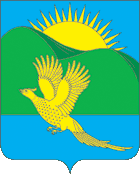 ДУМАПАРТИЗАНСКОГО МУНИЦИПАЛЬНОГО ОКРУГАПРИМОРСКОГО КРАЯРЕШЕНИЕсело Владимиро-Александровское04.06.2024                           		                        	                              № 205В соответствии со ст. 40 Федерального закона 06.10.2003 № 131-ФЗ "Об общих принципах организации местного самоуправления в Российской Федерации", Федеральным законом от 07.02.2011 № 6-ФЗ "Об общих принципах организации и деятельности контрольно-счетных органов субъектов Российской Федерации, федеральных территорий и муниципальных образований", статьей 13 Закона Приморского края от 14.07.2008 № 288-КЗ "О сроке полномочий и гарантиях осуществления полномочий депутата, члена выборного органа местного самоуправления, выборного должностного лица местного самоуправления в Приморском крае", статьей 50 Устава Партизанского муниципального округа Приморского края, Дума Партизанского муниципального округа Приморского края, РЕШИЛА:1. Принять муниципальный правовой акт «Порядок предоставления ежегодного оплачиваемого отпуска лицу, замещающему муниципальную должность, осуществляющему свои полномочия на постоянной основе в органах местного самоуправления Партизанского муниципального округа Приморского края» (прилагается).2. Направить муниципальный правовой акт и.о. главы Партизанского муниципального округа Приморского края для подписания и официального обнародования в газете «Золотая Долина».3. Признать утратившими силу решения Думы Партизанского муниципального района: - № 71 от 26.04.2019 «Об утверждении порядка предоставления ежегодного оплачиваемого отпуска лицу, замещающему муниципальную должность, осуществляющему свои полномочия на постоянной основе в органах местного самоуправления Партизанского муниципального района».- № 383 от 27.01.2022 «О внесении изменений в муниципальный правовой акт от 26 апреля 2019 года № 71-МПА «Порядок предоставления ежегодного оплачиваемого отпуска лицу, замещающему муниципальную должность, осуществляющему свои полномочия на постоянной основе в органах местного самоуправления Партизанского муниципального района».4. Настоящее решение вступает в силу со дня его принятия.Председатель Думы Партизанского муниципального округа                                                                 А.В. АрсентьевМУНИЦИПАЛЬНЫЙ ПРАВОВОЙ АКТПорядок предоставления ежегодного оплачиваемого отпуска лицу, замещающему муниципальную должность, осуществляющему свои полномочия на постоянной основе в органах местного самоуправления Партизанского муниципального округа Приморского края Настоящий Порядок устанавливает продолжительность и порядок предоставления лицам, замещающим муниципальные должности и осуществляющим свои полномочия на постоянной основе в органах местного самоуправления Партизанского муниципального округа Приморского края (далее - лица, замещающие муниципальную должность), ежегодного оплачиваемого отпуска.1. Отпуск лица, замещающего муниципальную должность1.1. Лицу, замещающему муниципальную должность, предоставляется ежегодный отпуск с сохранением денежного вознаграждения.1.2. Ежегодный оплачиваемый отпуск лица, замещающего муниципальную должность, состоит из основного оплачиваемого отпуска и дополнительных оплачиваемых отпусков.1.3. Ежегодный основной оплачиваемый отпуск лица, замещающего муниципальную должность, предоставляется продолжительностью 45 календарных дней.1.4. Также лицу, замещающему муниципальную должность, предоставляются ежегодные дополнительные оплачиваемые отпуска:1) за ненормированный рабочий день - продолжительностью 12 календарных дней;2) за работу в южных районах Дальнего Востока - продолжительностью 8 календарных дней.2. Порядок предоставления отпуска1. Решение о предоставлении ежегодного оплачиваемого отпуска лицам, замещающим муниципальные должности, принимается ими самостоятельно.2. Решение об отзыве из отпуска в отношении лиц, замещающих муниципальные должности, принимается ими самостоятельно.3. Часть ежегодного оплачиваемого отпуска, превышающая 28 календарных дней, по распоряжению лиц, замещающих муниципальные должности, может быть заменена денежной компенсацией в пределах средств фонда оплаты труда указанных лиц.4. При прекращении полномочий лицу, замещающему муниципальную должность, выплачивается денежная компенсация за все неиспользованные дни отпуска.3. Финансирование расходовФинансирование расходов, связанных с предоставлением социальных гарантий, установленных настоящим Порядком, осуществляется за счет средств местного бюджета, предусмотренных на содержание органов местного самоуправления.4. Вступление в законную силу.1. Признать утратившими силу муниципальные правовые акты:- от 26.04.2019 года № 71-МПА «Порядок предоставления ежегодного оплачиваемого отпуска лицу, замещающему муниципальную должность, осуществляющему свои полномочия на постоянной основе в органах местного самоуправления Партизанского муниципального района»;- от 27 января 2022 года № 383-МПА «О внесении изменений в муниципальный правовой акт от 26 апреля 2019 года № 71-МПА «Порядок предоставления ежегодного оплачиваемого отпуска лицу, замещающему муниципальную должность, осуществляющему свои полномочия на постоянной основе в органах местного самоуправления Партизанского муниципального района», принятый решением Думы Партизанского муниципального района от 26.04.2019 года № 71».2. Муниципальный правовой акт вступает в силу со дня его официального обнародования в газете «Золотая Долина».И.о. главы Партизанского муниципальногоокруга Приморского края                                                               В.Р. Сопатенко04 июня 2024 года№ 205-МПАОб утверждении порядка предоставления ежегодного оплачиваемого отпуска лицу, замещающему муниципальную должность, осуществляющему свои полномочия на постоянной основе в органах местного самоуправления Партизанского муниципального округа Приморского краяПринят решением Думы Партизанского муниципального округа Приморского края от 04.06.2024 № 205